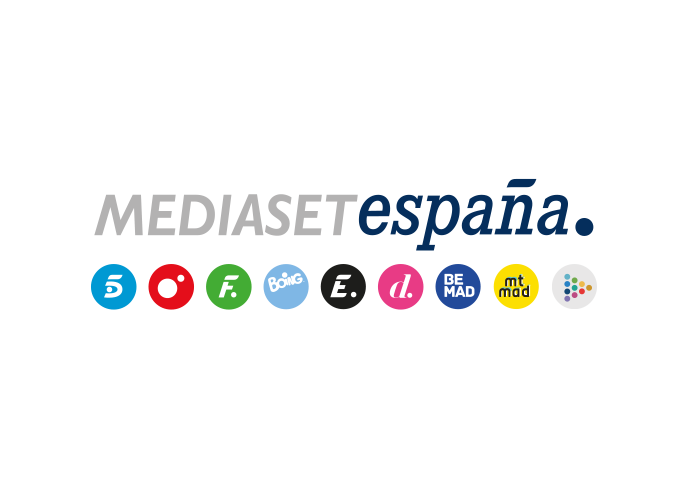 Madrid, 6 de mayo de 2020Llega a Cuatro ‘The Blacklist’, aclamada serie de acción e intriga psicológica protagonizada por James SpaderEl actor estadounidense (‘Boston Legal’) encarna a Raymond Reddington, exoficial del gobierno estadounidense y criminal millonario que misteriosamente decide renunciar a su libertad para ayudar al FBI a atrapar a los delincuentes más peligrosos del mundo.Creada por Jon Bokenkamp y galardonada con un Premio Emmy, la serie cuenta también en su elenco con Megan Boone, Harry Lennix, Diego Klattenhoff, Ryan Eggold y Parminder Nagra.Renovada por una octava temporada por la cadena NBC, ‘The Blacklist’ se ha convertido en un auténtico fenómeno en Estados Unidos con casi siete millones de espectadores en cada capítulo.Sin patria, sin piedad y con una gran lista de secretos. Así es Raymond Reddington, uno de los fugitivos más buscados del mundo y un excéntrico criminal millonario con laberínticas relaciones al que interpreta James Spader en ‘The Blacklist’, aclamada ficción de acción e intriga psicológica que Cuatro estrenará en abierto el próximo jueves de 7 de mayo a las 22:45 horas.Nada es lo que parece en este trepidante thriller criminal creado Jon Bokenkamp (‘La última llamada’), en el que Spader, con tres Premios Emmy al Mejor Actor y tres nominaciones a los Globos de Oros en su palmarés, comparte protagonismo con Megan Boone (‘Los Ángeles: Distrito criminal’), que encarna a una joven agente cuya presencia será imprescindible para que Reddington acepte colaborar con el FBI y les facilite la ‘lista negra’.Diego Klattenhoff (‘Homeland’), Harry Lennix (‘24’), Ryan Eggold (‘New Amsterdam’) y Parminder Nagra (‘Agentes de S.H.I.E.L.D.’) completan el equipo artístico de esta serie galardonada con el Premio Emmy a la Mejor Coordinación de Escenas de Riesgo de Serie Dramática en 2014 y también reconocida con dos nominaciones a los Globos de Oro y seis a los Emmy. El público y la crítica internacional se han rendido incondicionalmente a esta ficción, vendida a más de 150 países de todo el mundo, renovada por una octava temporada por la cadena NBC y convertida en un fenómeno televisivo en Estados Unidos con casi siete millones de espectadores en cada capítulo. La lista de los criminales más peligroso del mundo, eje de la ficciónRaymond ‘Red’ Reddington, exmiembro del FBI, lleva décadas prestando su ayuda y brillante inteligencia a los delincuentes más buscados del planeta. Tras haber cerrado tratos con criminales de todo el mundo, este ‘conseguidor del delito’, se rinde misteriosamente a los federales. Al llegar al cuartel general les dice que la lista de criminales más buscados que ellos manejan no es la correcta, ya que a los delincuentes más peligrosos ni siquiera les conocen porque siempre operan en la sombra. Reddington se ofrece a revelar la Blacklist nombre por nombre con la única condición de trabajar exclusivamente con Elizabeth Keen, una agente novata experta en análisis de perfiles criminales recién salida de Quantico.Red deja atrás la venta de información secreta útil para iniciar guerras, derrocar gobiernos e influenciar geopolíticamente, para desenmascarar a los criminales con los que lleva trabajando toda su vida. Ranko Zamani, un terrorista serbio dado por muerto, será el primero de una larga lista que incluye mafiosos, espías, sicarios, traficantes de personas y asesinos en serie.Uno tras otro irán cayendo gracias a sus revelaciones y la labor de la agente Keen y su equipo, que descubrirá que Red es un manipulador nato y le enseñará a pensar como un criminal y ‘ver el cuadro más grande’ en cada caso, pero… ¿Por qué Reddington ha decidido entregarse y traicionar a sus clientes? ¿Por qué solo quiere colaborar con Elisabeth? ¿Cuáles son sus verdaderos intereses? A medida que la lista se reduce, la agente Keen va comprobando que el misterio en torno a Reddington es mucho mayor del que nadie hubiera pensado.Los personajes Raymond Reddington (James Spader)Antiguo agente del gobierno convertido en criminal, Raymond Reddington es uno de los fugitivos más buscados por el FBI. Es un hombre impredecible, sarcástico, refinado y tremendamente inteligente que está dispuesto a matar a cualquiera que se interponga en su camino, pero valora mucho la lealtad y detesta la traición. Durante dos décadas dedicado a actividades delictivas ha creado una red de contactos que incluye espías, ladrones, hackers y asesinos. Su prolífica carrera criminal da un giro radical el día en el que sorprendentemente se entrega al FBI. Elizabeth Keen (Megan Boone)Recién salida de Quantico, Elizabeth Keen es una agente del FBI que se enfrenta a un gran reto en su primer día de trabajo: colaborar junto a Raymond Reddington cuando este decide facilitar a la agencia la lista de los criminales más peligrosos del mundo. Nacida en Moscú y criada en Nebraska, se graduó en Psicología Forense. Al poco tiempo de unirse al FBI, conoció a Tom Keen, un maestro de Primaria con el que se casó. Perspicaz, astuta e inteligente, Liz mostrará en un primer momento su desconfianza para trabajar con Red.Harold Cooper (Harry Lennix)Subdirector de Antiterrorismo del FBI, Harold Cooper es un hombre enérgico y determinado que sabe lo que se debe hacer en cada momento. Acostumbrado a tomar el mando e impartir órdenes, este exoficial del ejército estadounidense se enfrenta a una inusual situación: que un prisionero en custodia, Raymond Reddington, le diga cómo tiene que hacer su trabajo.Donald Ressler (Diego Klattenhoff)Agente especial del FBI encargado del caso de Raymond Reddington hasta que Red exige que sea Elizabeth Keen quien coopere con él. Completamente entregado a su trabajo, Donald ha estado investigando a Reddington durante cinco años. Es un hombre metódico y estricto, pero su obsesión por capturar a Red hizo que su matrimonio fracasara. Cuando Raymond se entrega al FBI, Ressler se muestra escéptico y trata de descubrir cuáles son sus verdaderas intenciones y a qué se debe su insólito cambio de actitud.Tom Keen (Ryan Eggold)Tom, el marido de la agente Keen, trabaja como docente en una escuela de Primaria. Tras contraer matrimonio, la pareja, que disfruta de una vida apacible, desea adoptar un niño. Cuando Liz descubre en su casa una serie de pruebas ocultas, comienza a sospechar que Tom podría ser un espía infiltrado. Mientras la agente se reserva su opinión sobre la veracidad de dichas evidencias, inicia una investigación en solitario para tratar de esclarecer si su marido es quién dice ser o si se trata de una trampa de alguien con oscuros intereses.Meera Malik (Parminder Nagra)Es la agente de la CIA asignada al caso de Raymond Reddington a petición de Diane Fowler (Jane Alexander), secretaria del Fiscal General de los Estados Unidos. En 1998 se unió a la agencia como agente encubierta no oficial en Nueva Delhi y en el norte de la India. Además, participó en diversas operaciones del Departamento de Justicia. Tras renunciar a su labor para poder pasar más tiempo con su familia, ha sido reubicaba en el servicio gubernamental para trabajar junto a Harold Cooper y el equipo de seguridad de Raymond Reddington.En el arranque de la serie…Raymond ‘Red’ Reddington, exagente gubernamental y uno de los fugitivos más buscados de Estados Unidos, llega a la sede central del FBI en Washington y se entrega. Allí, ofrece su ayuda para capturar a Ranko Zamani, un terrorista serbio al que se creía muerto desde hace años. Solo impone una condición: únicamente hablará con la agente Elizabeth Keen, una analista novata con la que aparentemente no tiene ninguna conexión. De camino a su primer día de trabajo, Liz es interceptada por el agente Donald Ressler, que le aconseja que se mantenga lejos del centro de operaciones encubiertas en el que se encuentra Red. Durante su encuentro, Reddington revela a la agente Keen que Zamani planea secuestrar a Beth, la hija de ocho años del general Daniel Ryker.  